 , 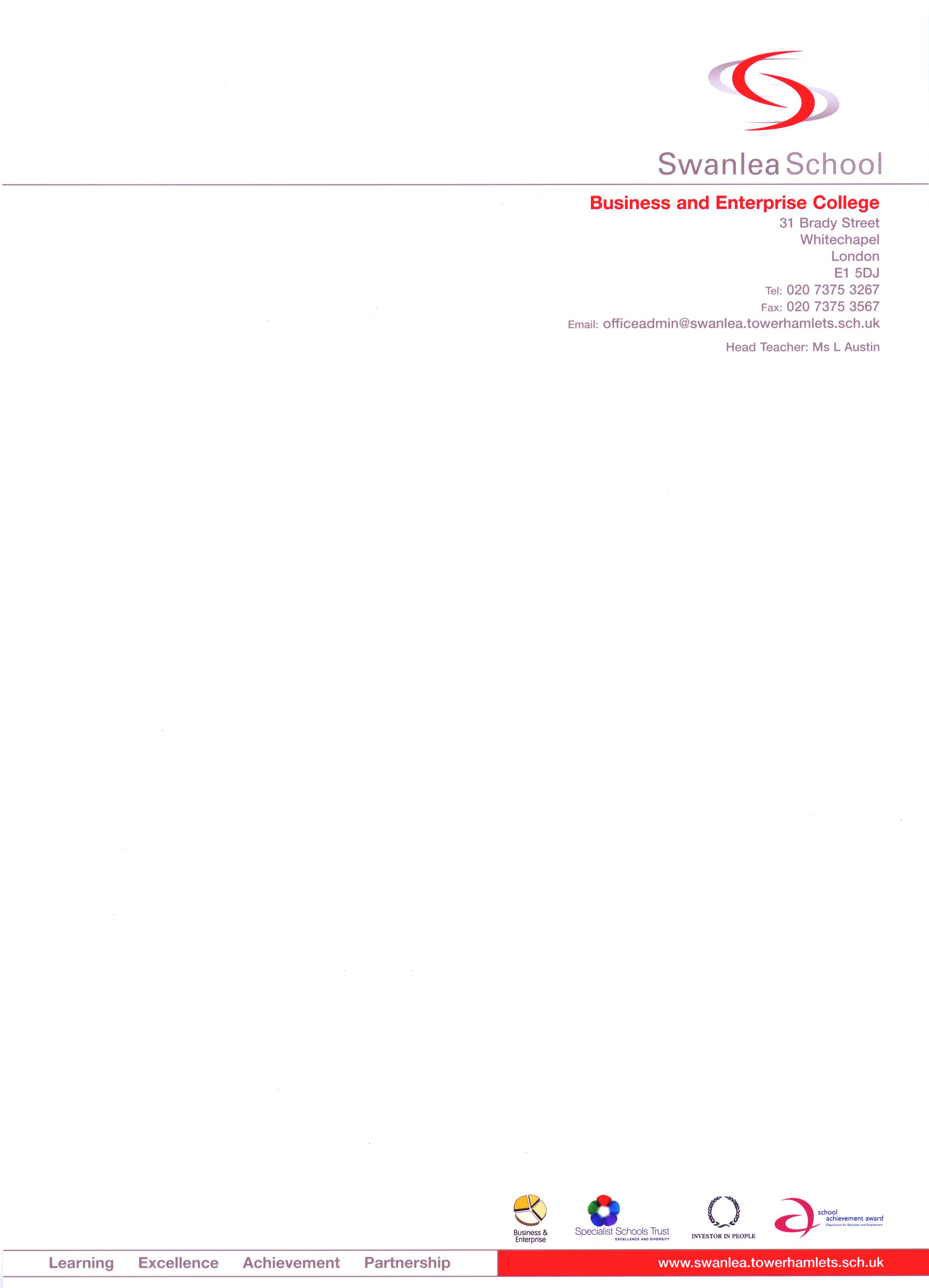 Tel:  0207 375-3267Fax:  0207 375-3567Website: www.swanlea.co.uk Email: recruitment@swanlea.co.uk Signed……………………..………………………………..     Date………………………………………….PurposeTo be the school’s lead professional for those students with SEND  Reporting ToAHT InclusionResponsible ForAll faculty membersSalary/GradeTLR 1b (1c for an exceptional candidate)DisclosureEnhancedMAIN DUTIESMAIN DUTIESStrategic Planning/OperationalTo assist the Headteacher and the Governing Body in the management and development of the school, in line with the school’s vision and the school’s operational plan To organise, manage and lead a team of staff, to ensure that all students have access to the curriculum and are empowered to make progress, especially those with SEND together with students with exceptional needs of any kindTo develop the evolution of the school, its policies and staffing, towards a more inclusive model of operation  To be accountable for the overview of provision mapping for SEND pupils, ensuring that students learning needs are metBe able to monitor the effectiveness of SEND provision across the school with confidence and co-ordinate a multi-agency approachManage school transition providing continuity of support and learning when transferring students with SENDEnsure the objectives of the SEND policy are reflected in the school development plan, that effective systems are in place to identify and meet needs and that they are co-ordinated, monitored, evaluated, and reviewedProvide regular information to the Headteacher and Governing Body on the evaluation of the effectiveness of provision for students with SEND, to inform decision making and policy reviewTo establish an effective partnership with parents/carers, external agencies to meet the needs of SEND pupilsCurriculumTo identify and assess students who may have SEN and those with EAL needs, ensuring that curriculum provisions meet their needsTo devise learning and behaviour strategies and programmes including PSPs which span the curriculum, in response to individual students with SEMH needsTo lead on the assessment of the learning needs of SEND pupils at risk of underachieving and provide pathways to develop pupils through intervention and staff developmentTo develop strategies ensuring that SEND pupils make outstanding progress and monitor teaching and learning activities to meet the needs of students with SEND.To work with school staff, enabling them to deliver the following to SEND pupils: plan programmes of workmodel good class management and controldemonstrate a variety of teaching styles and approaches.assess and keep records on pupils’ progress.To monitor the progress of students’ who have SEND, as defined by the LEA are monitored and their needs defined and met, evaluating and adapting provision as requiredTo review students with statements of SEND/ Education Health Plans, as required by the school, LEA or national lawTo liaise with Educational Psychologists, LEA support team, Educational Welfare Service, Education Social Worker Service and any other agencies working with students as requiredTo refer on to the relevant agency any child whose needs cannot be met by the schoolTo organise the assessment of and provision for pupils requiring Access Arrangements for public examsStaff Recruitment & DevelopmentTo develop staff to understand the learning needs of students with SEND and the importance of raising their achievementEncourage all members of staff to recognise and fulfil their statutory responsibilities to students with SENDTo engage with whole school CPD, adapting and applying training as appropriate for SEND staff, embedding initiatives for SEND pupils Have an oversight of performance management for SEND and support staffPerformance & StandardsAnalyse and interpret relevant national local and school data to improve practice within faculty and subject areasMonitor the progress made in setting objectives and targets for students with SEND, assist in the evaluation of, and the effectiveness of teaching and learning and use the analysis to guide further improvementTo ensure that effective monitoring, evaluating and reporting on the work of pupils with SEND is undertaken, informing improvements in provisionManagement of ResourcesEstablish staff and resource requirements to meet the needs of students with SEND.Advise the Headteacher, senior management team and governing body of likely priorities for expenditure and allocate resources made available with maximum efficiency to meet the objectives of the school and SEND policies to maximise students’ achievements and to ensure value for moneyTo manage and deploy effectively, staff within the SEND faculty comprising SEND teachers, other teachers providing periods of support, SEND administrative assistant, Learning Support Assistants and Support for Learning Service personnel, deployed within the schoolWhilst every effort has been made to explain the main duties and responsibilities of this post, each individual task undertaken may not be identified.Employees will be expected to comply with any reasonable request from a manager to undertake work of a similar level that is not specified in this job description.Employees are expected to present themselves and to act in a professional manner at all times.The school will endeavour to make any necessary reasonable adjustments to the job and the working environment to enable access to employment opportunities for disabled applicants or continued employment for any employee who develops a disabling condition.Whilst every effort has been made to explain the main duties and responsibilities of this post, each individual task undertaken may not be identified.Employees will be expected to comply with any reasonable request from a manager to undertake work of a similar level that is not specified in this job description.Employees are expected to present themselves and to act in a professional manner at all times.The school will endeavour to make any necessary reasonable adjustments to the job and the working environment to enable access to employment opportunities for disabled applicants or continued employment for any employee who develops a disabling condition.This is the generic person specification, common to all teaching jobs advertised after September 2005, at Swanlea School.  Sections 2-10 are derived from the Teachers’ Standards Framework.QualificationsEssentialDesirableQualified teacher statusGood honours degree SENDCO accreditation or be prepared to work towards achieving the accreditationCommitment to continuing professional development activitiesHigher degreeExperienceEvidence of outstanding learning & teaching skills, leading to consistently high standards of student achievementRecent and extensive experience of teaching within mainstream secondary education and SEND specialism, clear understanding of current legislation regarding SEND students.Ability to manage a large and inter-disciplinary team of professionals both teaching and support staff.Evidence of a proven track record of delivering excellent student outcomes KS3-5Knowledge of current developments in learning and teachingAbility to set standards and provide examples of best practice for other teachers in identifying, assessing and meeting students’ SEND.Experience of personal involvement in the wider curriculumExperience of leading a whole school initiativeKnowledge/Skills (ability to)Essential DesirableHave a clear vision for SEND and strategies to ensure integrated support provision and have knowledge of the steps necessary to make that vision a reality.Lead, manage and develop a high performing teamA strategic understanding of how best to maximise student attainment.A strong commitment to working with disadvantaged young peopleHigh level communication and presentation skills applicable to a range of audiencesThink creatively and imaginatively to solve challenges and identify priorities within the facultyAbility to use new technologies effectively to support teaching and learningA clear understanding of monitoring and evaluating standards in teaching and learningAbility to anticipate problems and identify opportunitiesBe an excellent administrator, able to develop clear systems which are understood, used effectively and which support the school’s multi-agency approach.Personal AttributesEnsure that there is a safe working and learning environment in which risks are properly assessed.Ability to use appropriate interpersonal skills when relating to staff, pupils and parents/carersEnjoy working with young peopleEnthusiasm for ICT and a desire to communicate that to othersDemonstrate energy, vigour and perseverance and promote a ‘Can Do’ philosophyAbility to prioritise and manage their own time effectively, particularly in relation to balancing the demands made by administrative duties, teaching and acting as a resource for colleagues.Ability to work under pressure and meet deadlines